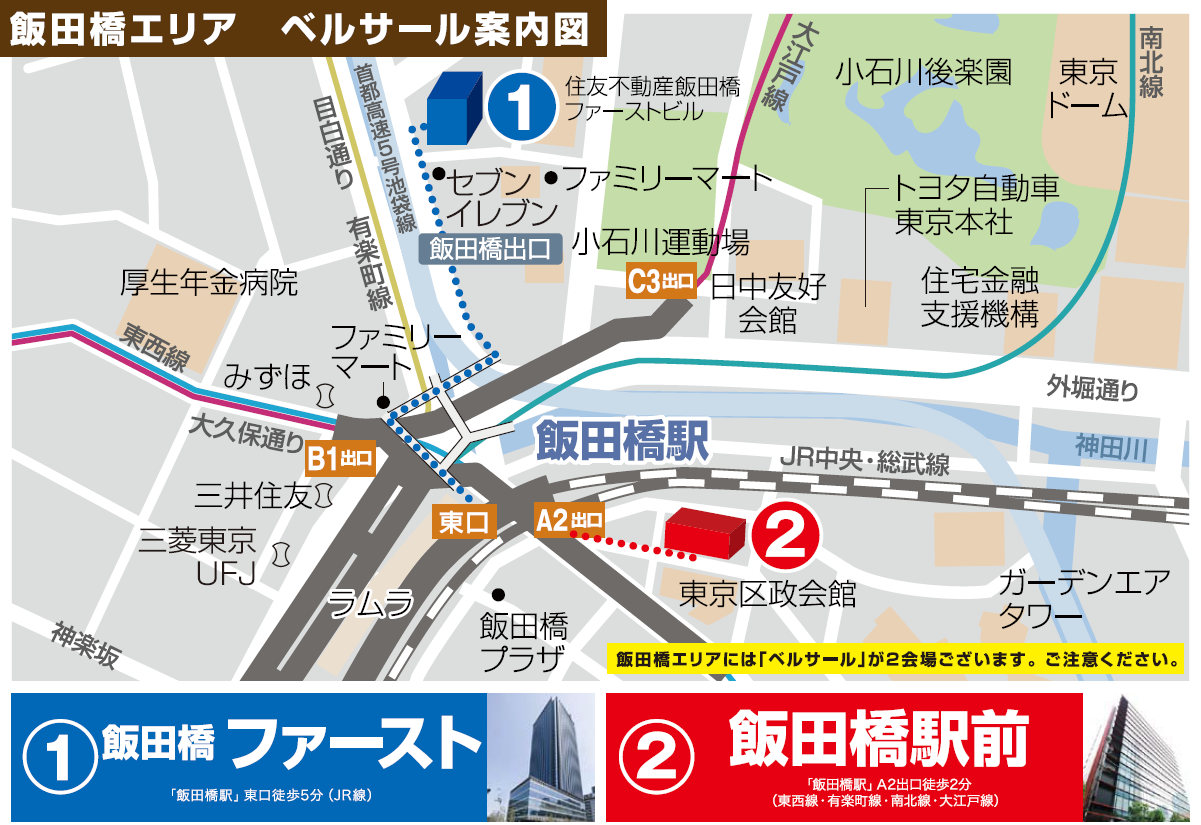 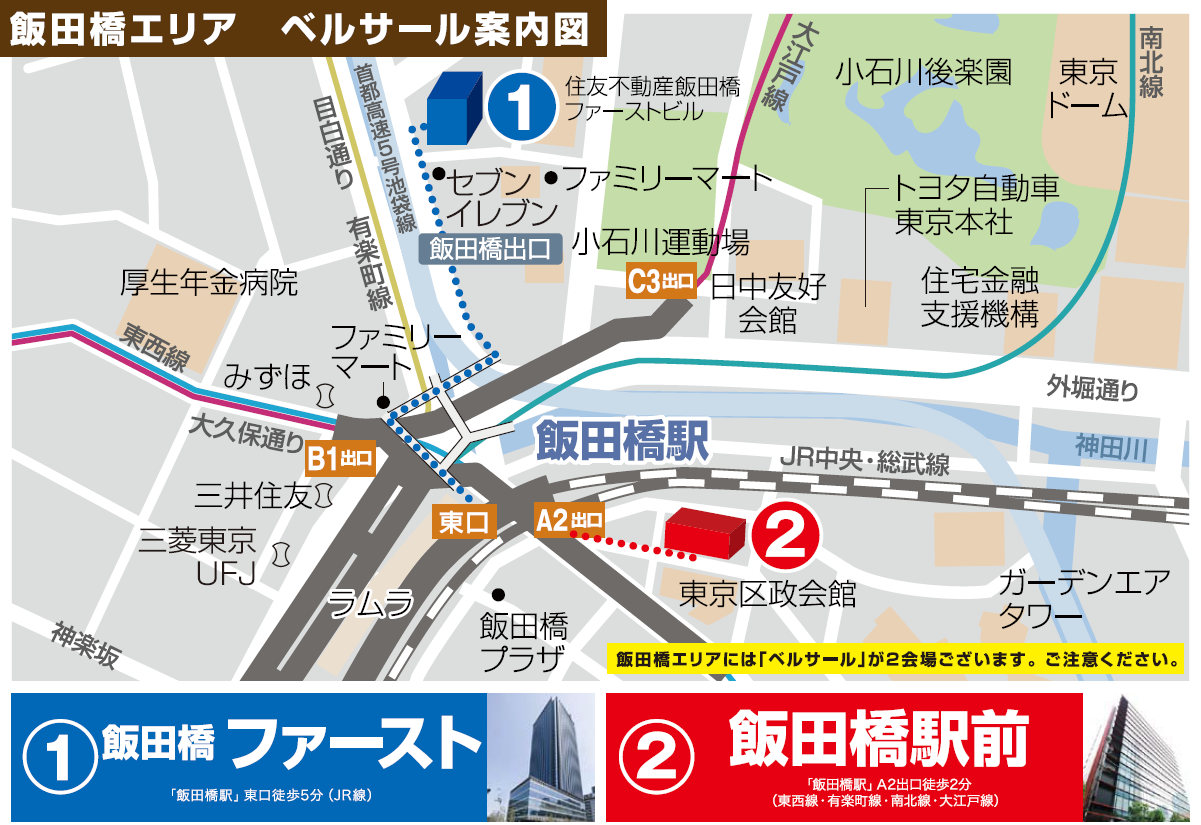 飯田橋には「ベルサール」が2つあります。実践発表会の会場は、①ベルサール飯田橋ファーストです。会場につきましたらエスカレーターをご使用いただき、地下１階Roomまでお越しください。尚、車いすでのお越しの方は、専用のエレベーターがありますので、１階のベルサール飯田橋ファーストの受付に、お声かけください。※同階に他テナント（NECネッツエスアイ）の受付もございます。お声掛けの際は、お間違えの無いようお気を付け下さい。------------------切り取らずにこのまま送付ください----------------------ＦＡＸ　０３－３２６８－０６３５　東社協　福祉部経営支援担当　行東京都地域公益活動推進協議会　地域公益活動実践発表会　参加申込書※参加希望日に☑をつけてご出席を希望している、日にちの下の欄にお名前をお書き下さい。ご所属（社会福祉法人の方は法人名・事業所名をご記入ください）ご所属（社会福祉法人の方は法人名・事業所名をご記入ください）ご所属（社会福祉法人の方は法人名・事業所名をご記入ください）ご所属（社会福祉法人の方は法人名・事業所名をご記入ください）分野：高齢　平成30年9月11日（火）分野：高齢　平成30年9月11日（火）分野：高齢　平成30年9月11日（火）分野：高齢　平成30年9月11日（火）役職氏名役職氏名分野：児童　平成30年9月14日（金）分野：児童　平成30年9月14日（金）分野：児童　平成30年9月14日（金）分野：児童　平成30年9月14日（金）役職氏名役職氏名分野：障害・医療等　平成30年9月25日（火）分野：障害・医療等　平成30年9月25日（火）分野：障害・医療等　平成30年9月25日（火）分野：障害・医療等　平成30年9月25日（火）役職氏名役職氏名℡℡℡℡備考　※車いすでの参加等、ご配慮が必要な事項がございましたらご記入ください。備考　※車いすでの参加等、ご配慮が必要な事項がございましたらご記入ください。備考　※車いすでの参加等、ご配慮が必要な事項がございましたらご記入ください。備考　※車いすでの参加等、ご配慮が必要な事項がございましたらご記入ください。